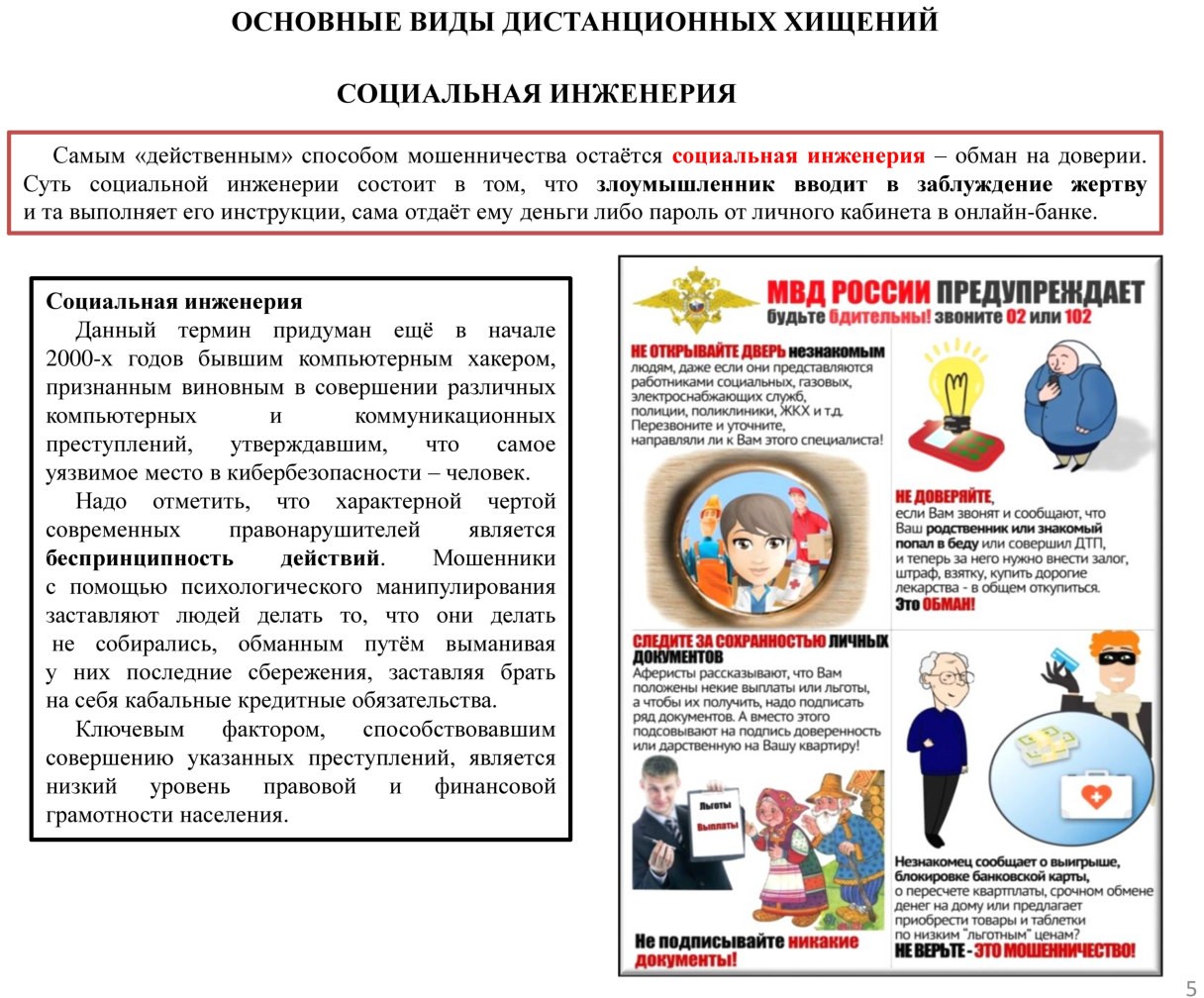 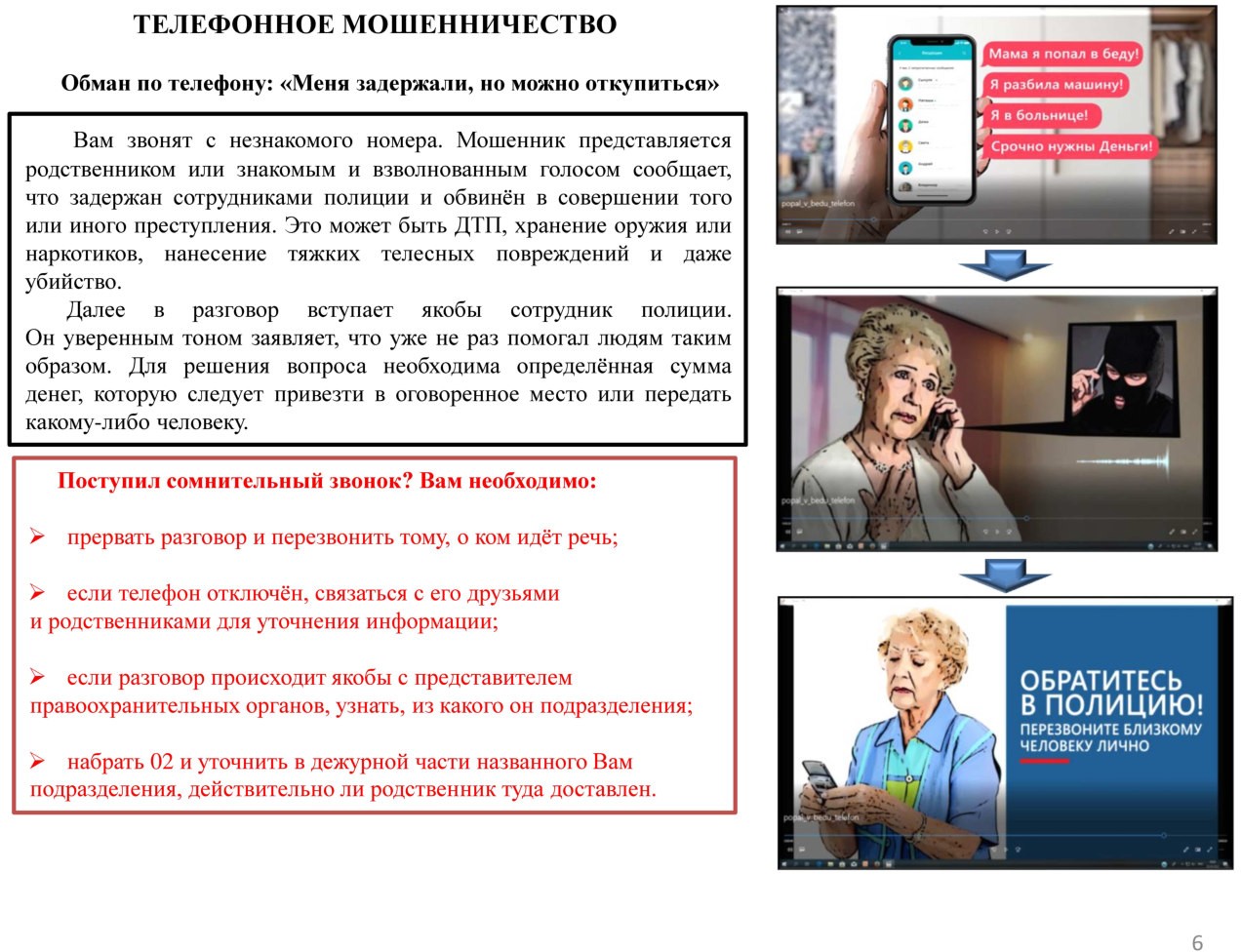 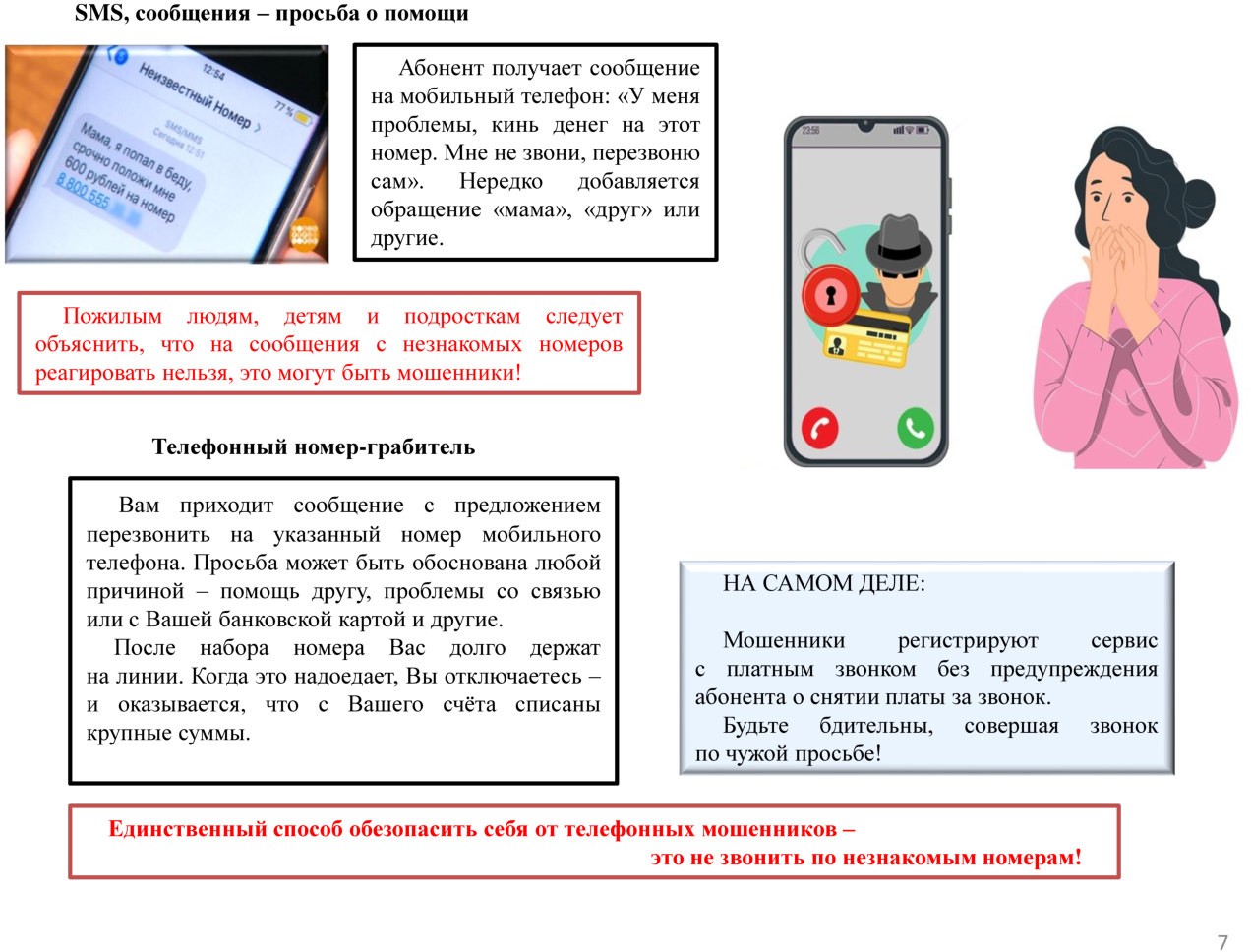 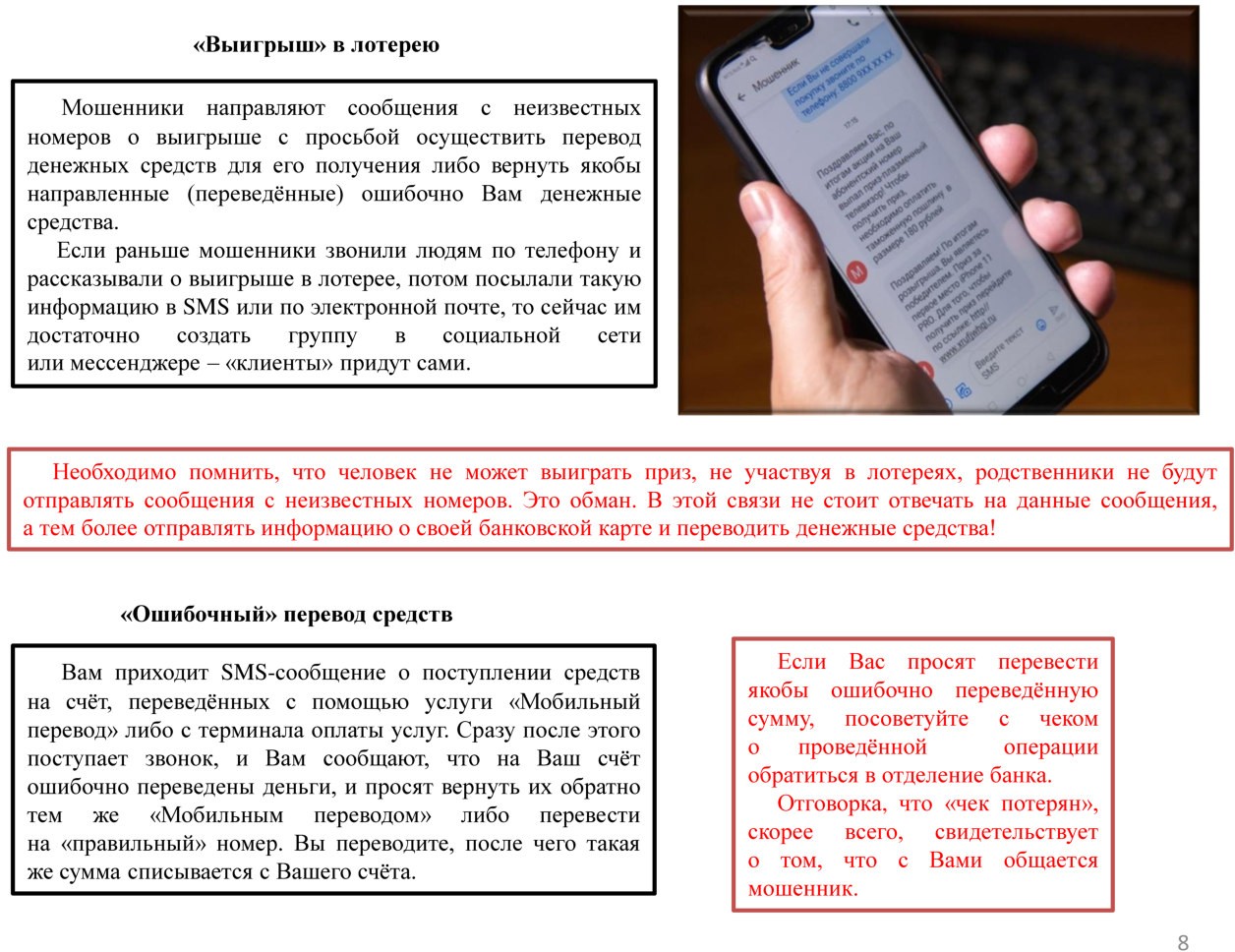 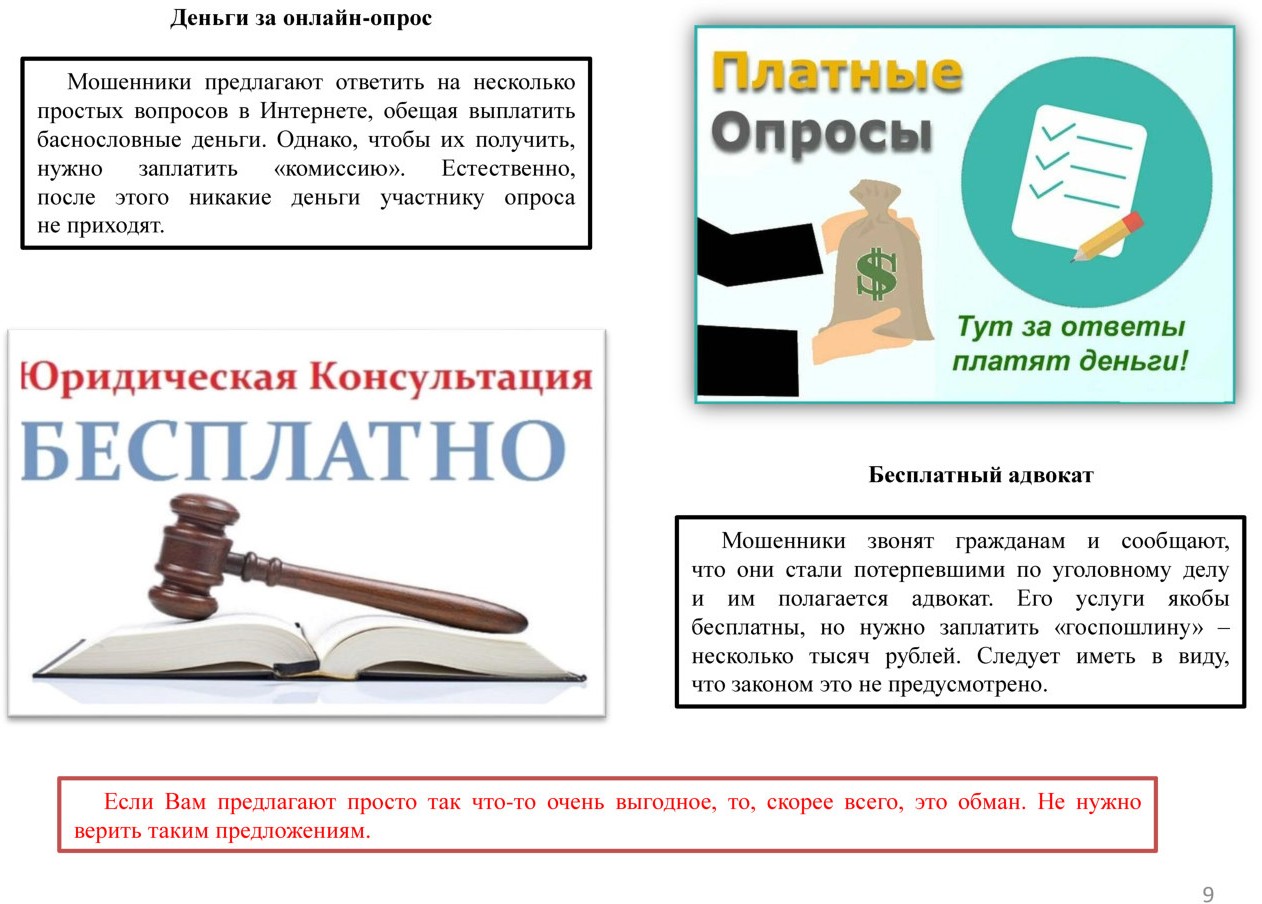 Компенсация от «Минздрава России»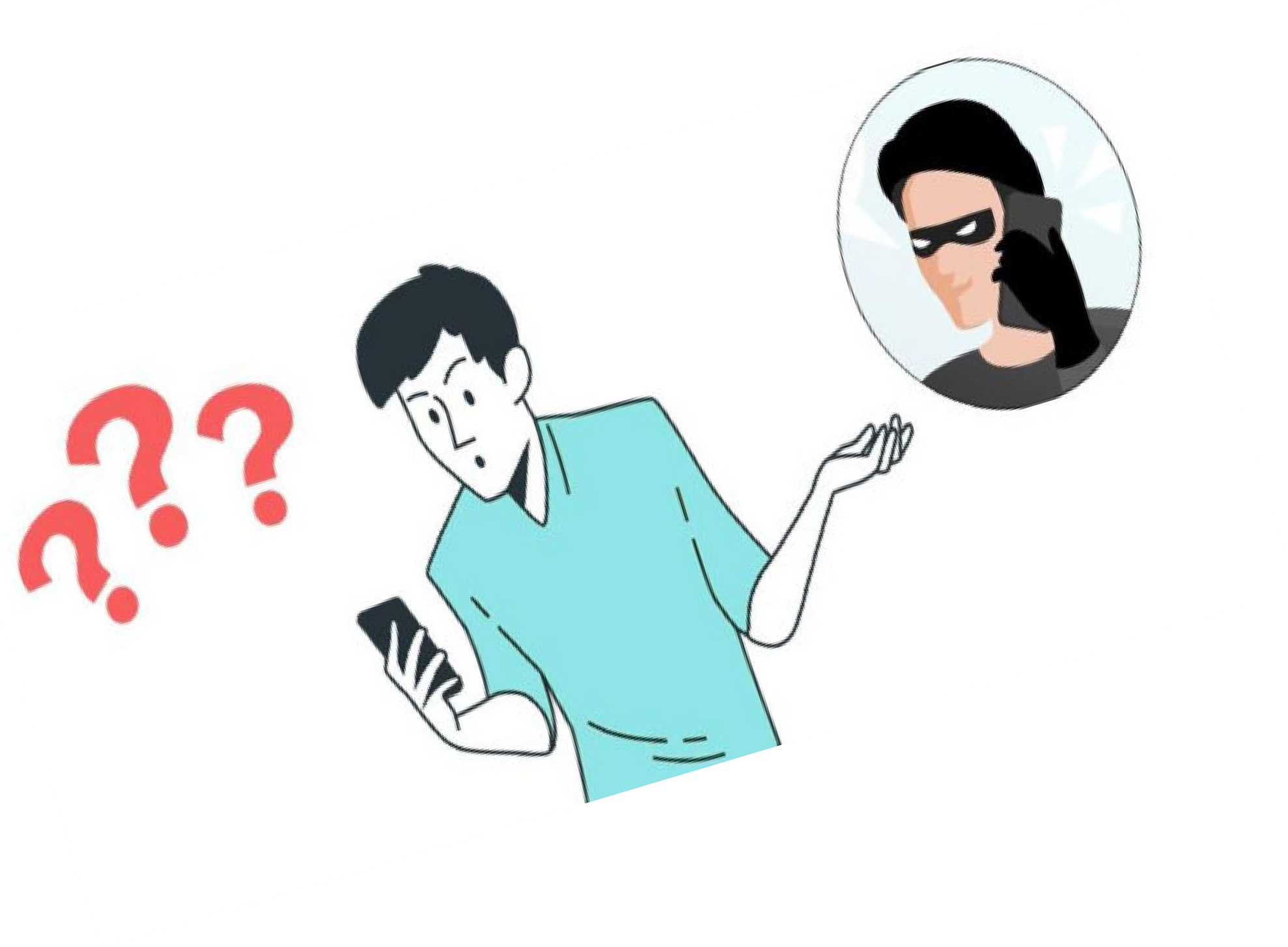 Компенсация от «Минфина России»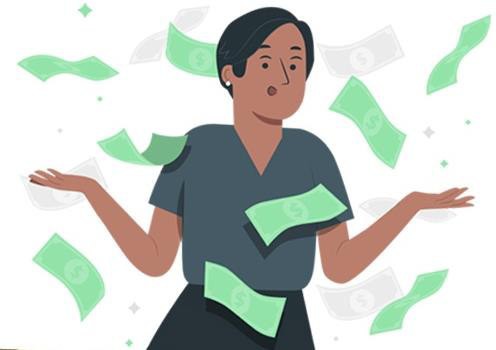 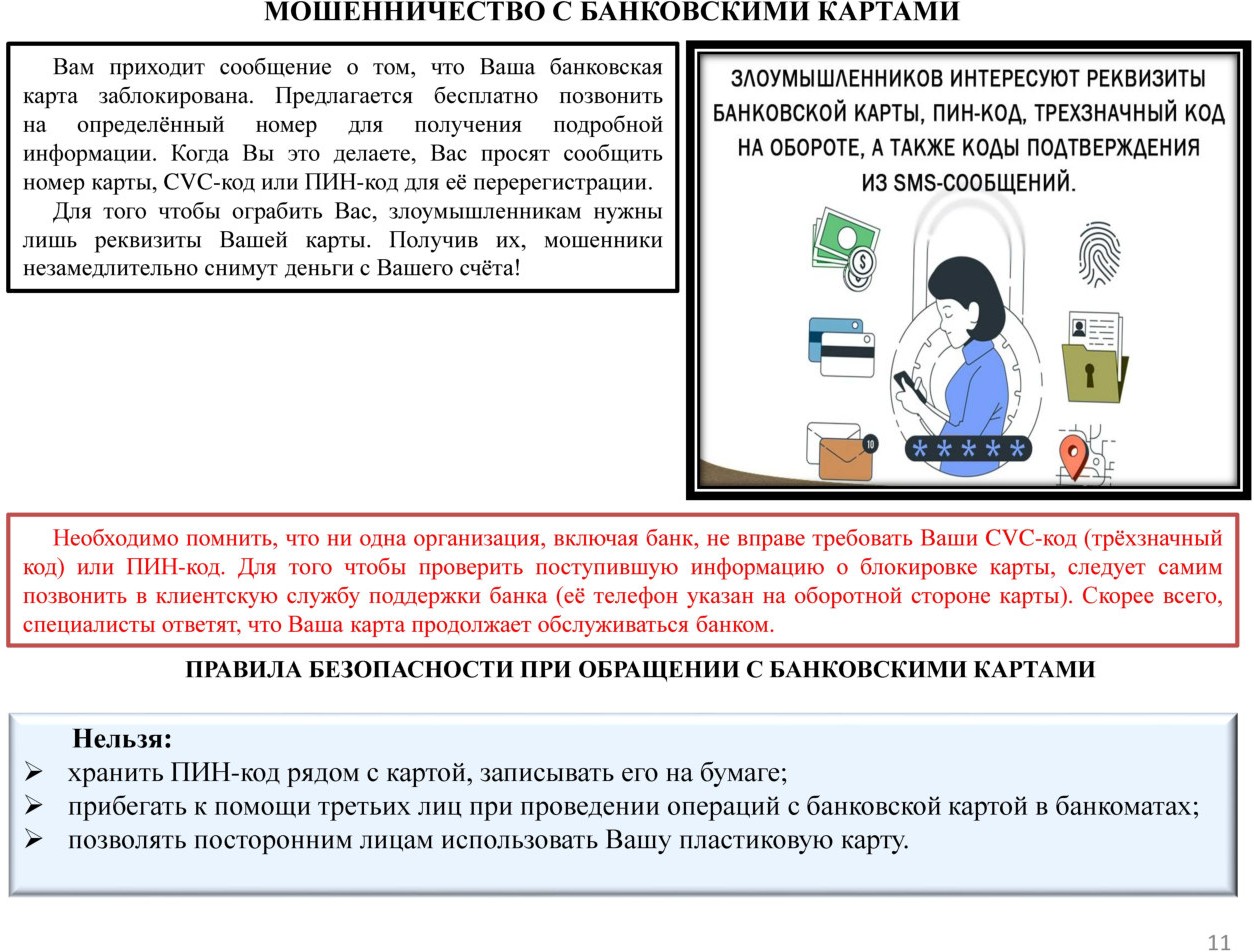 ФИШИНГ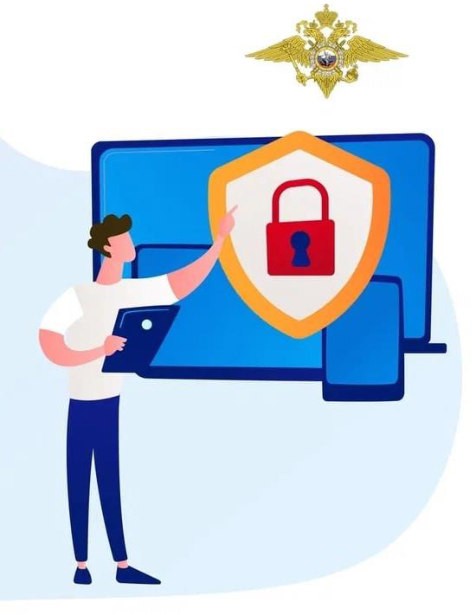 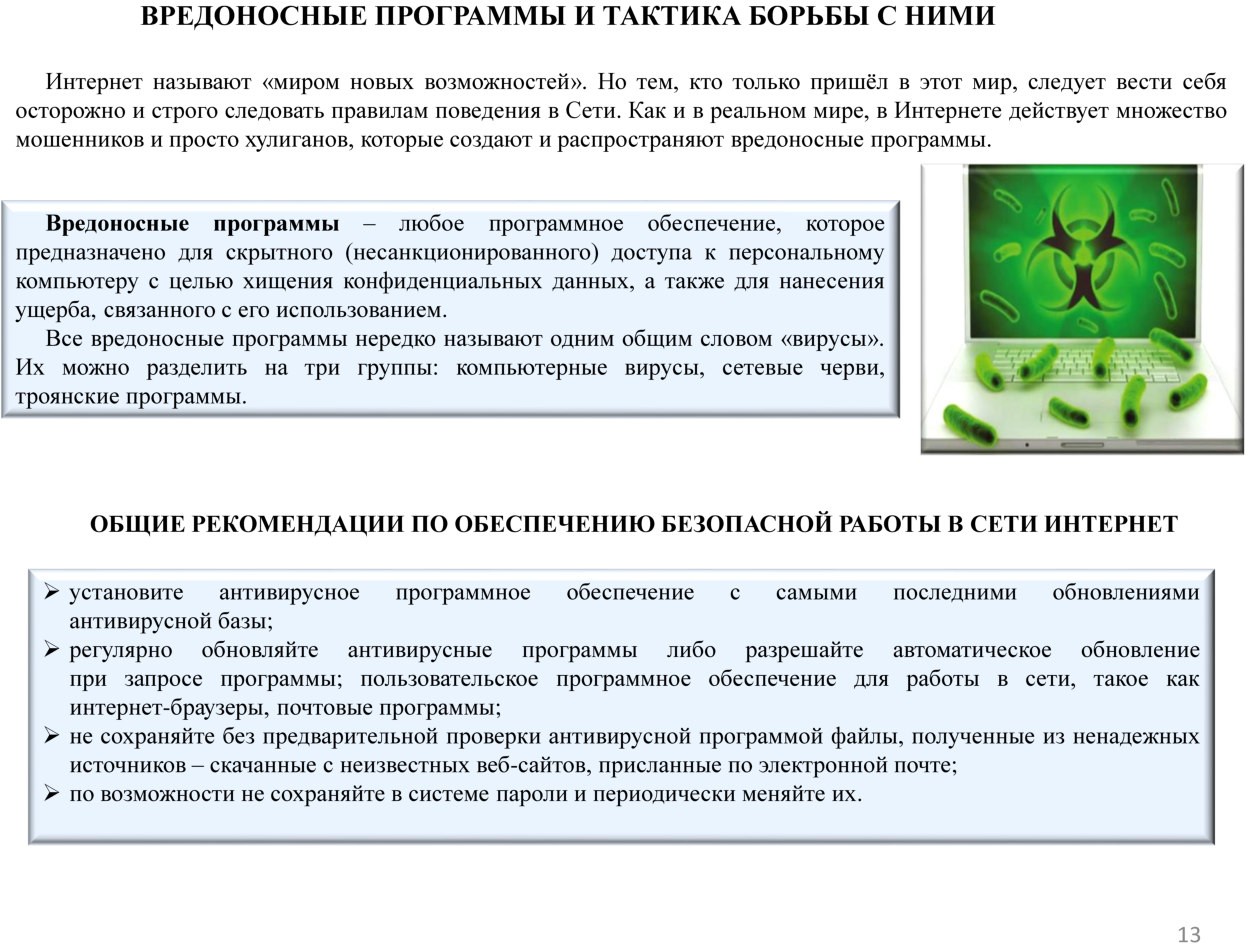 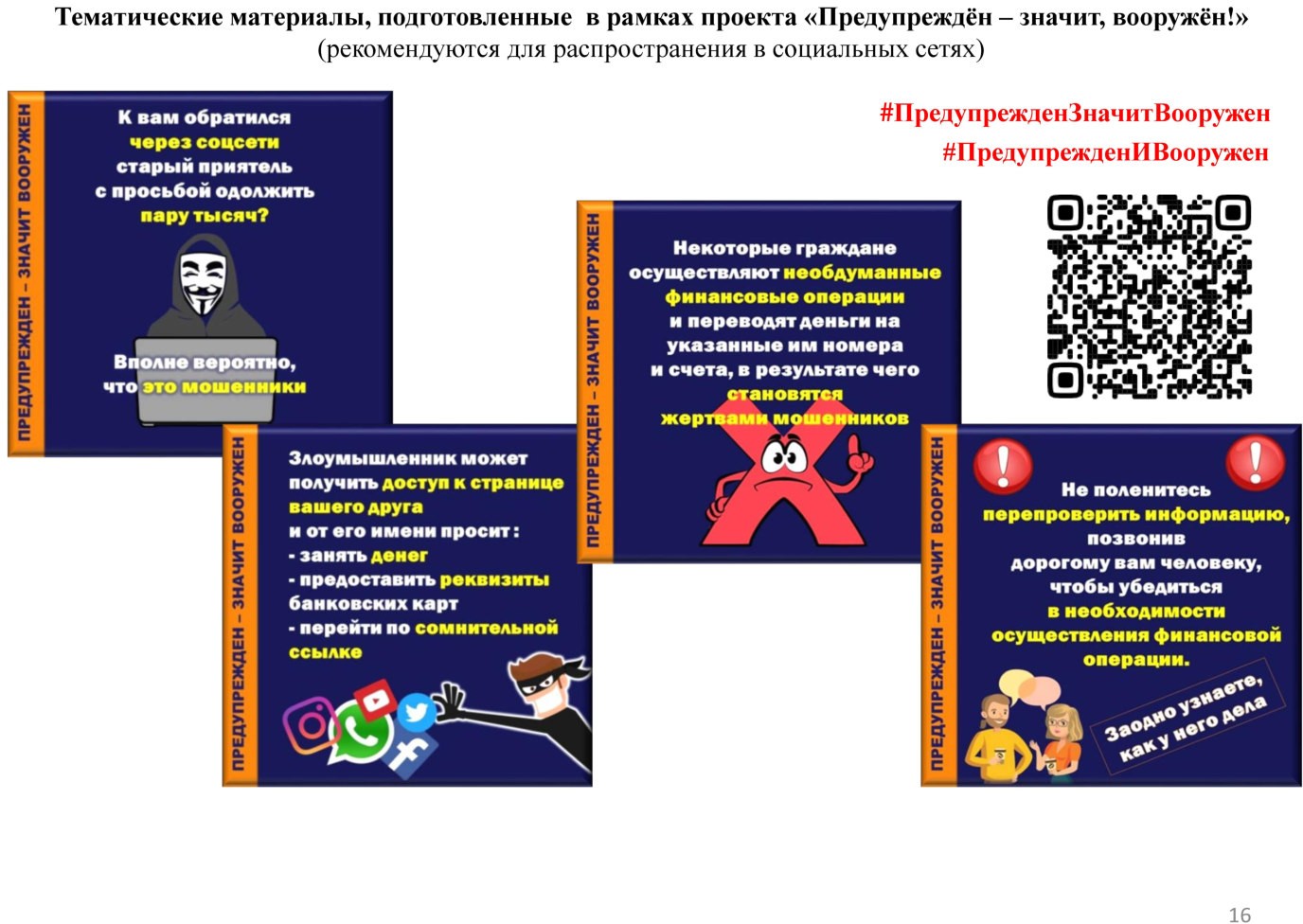 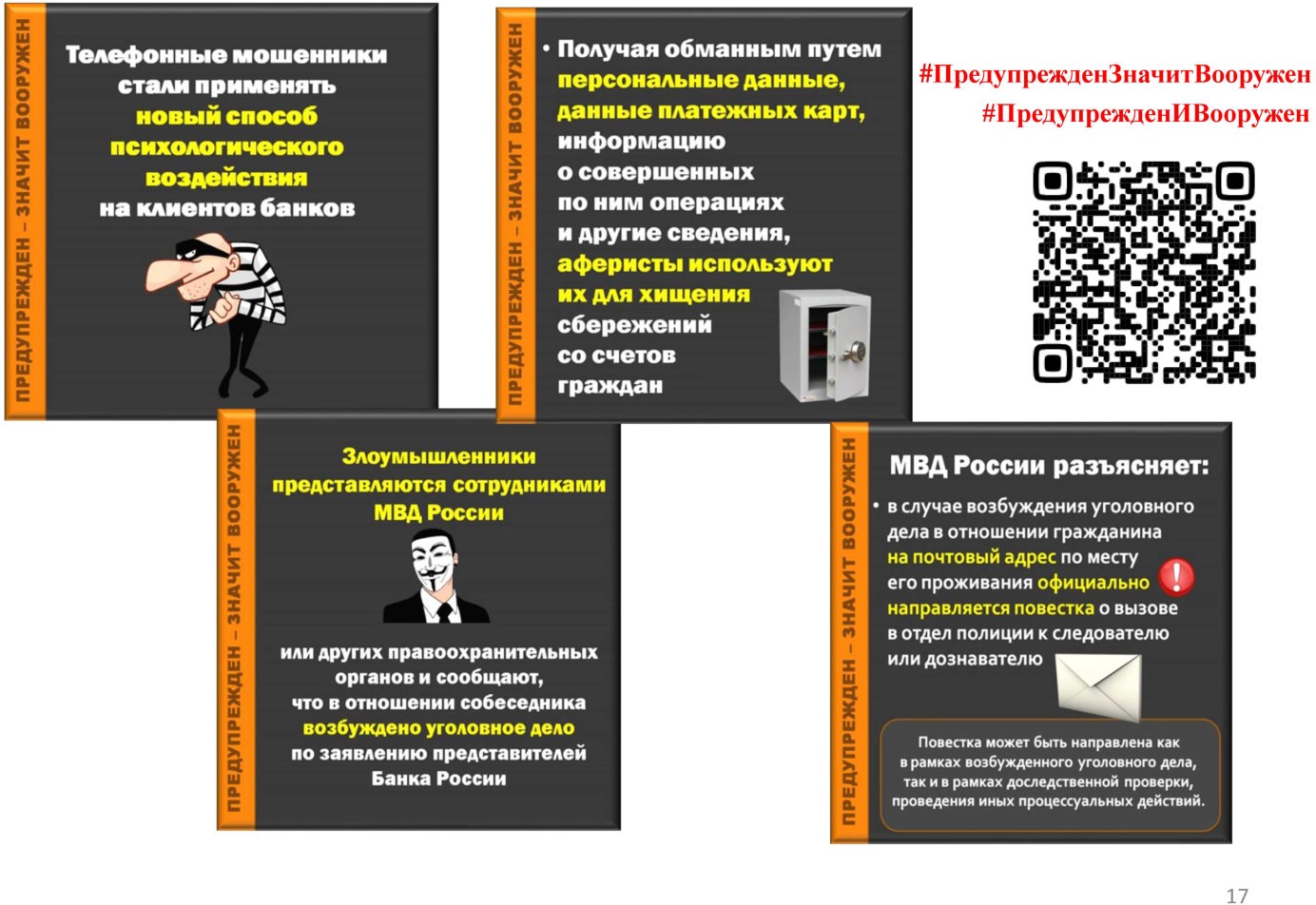 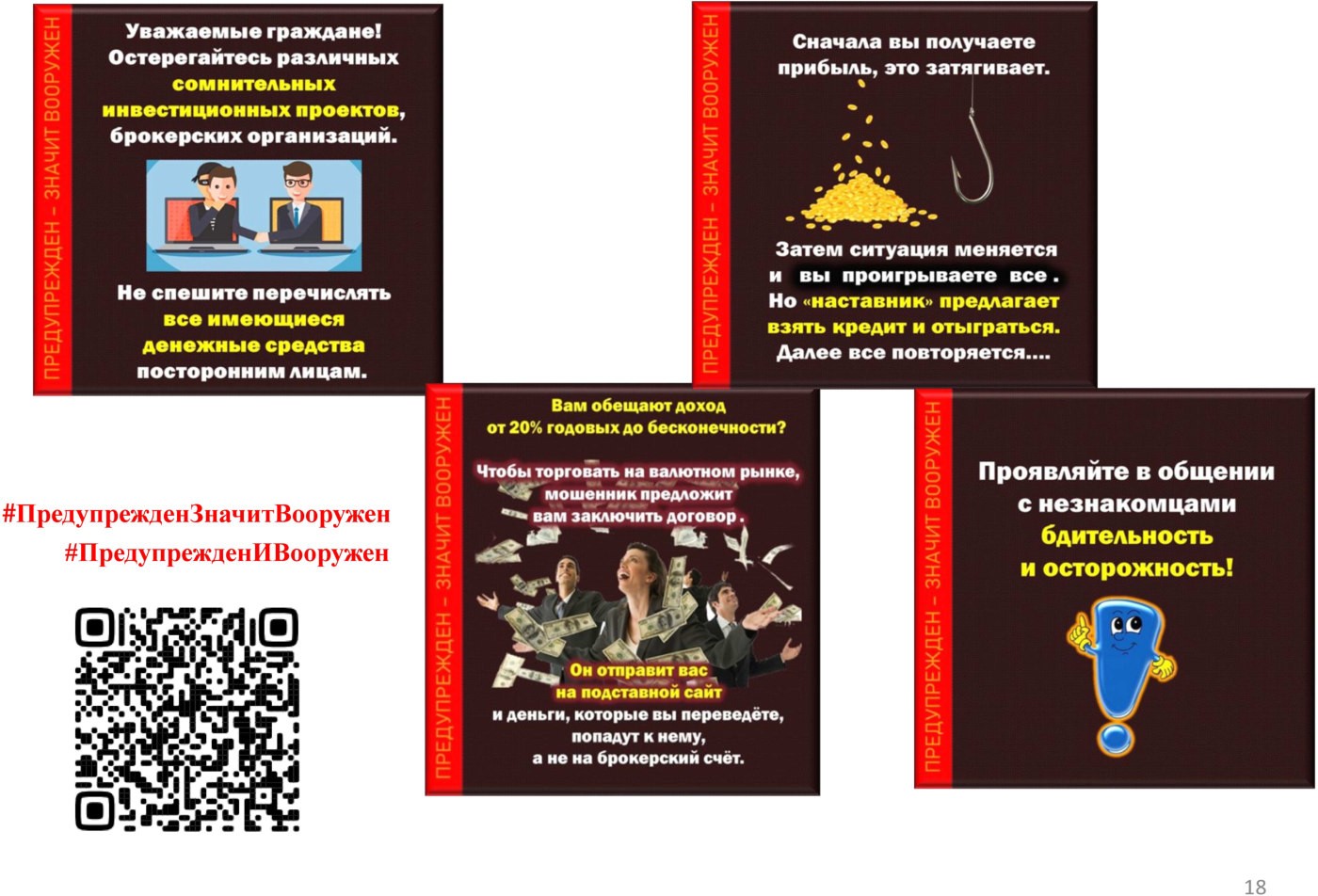 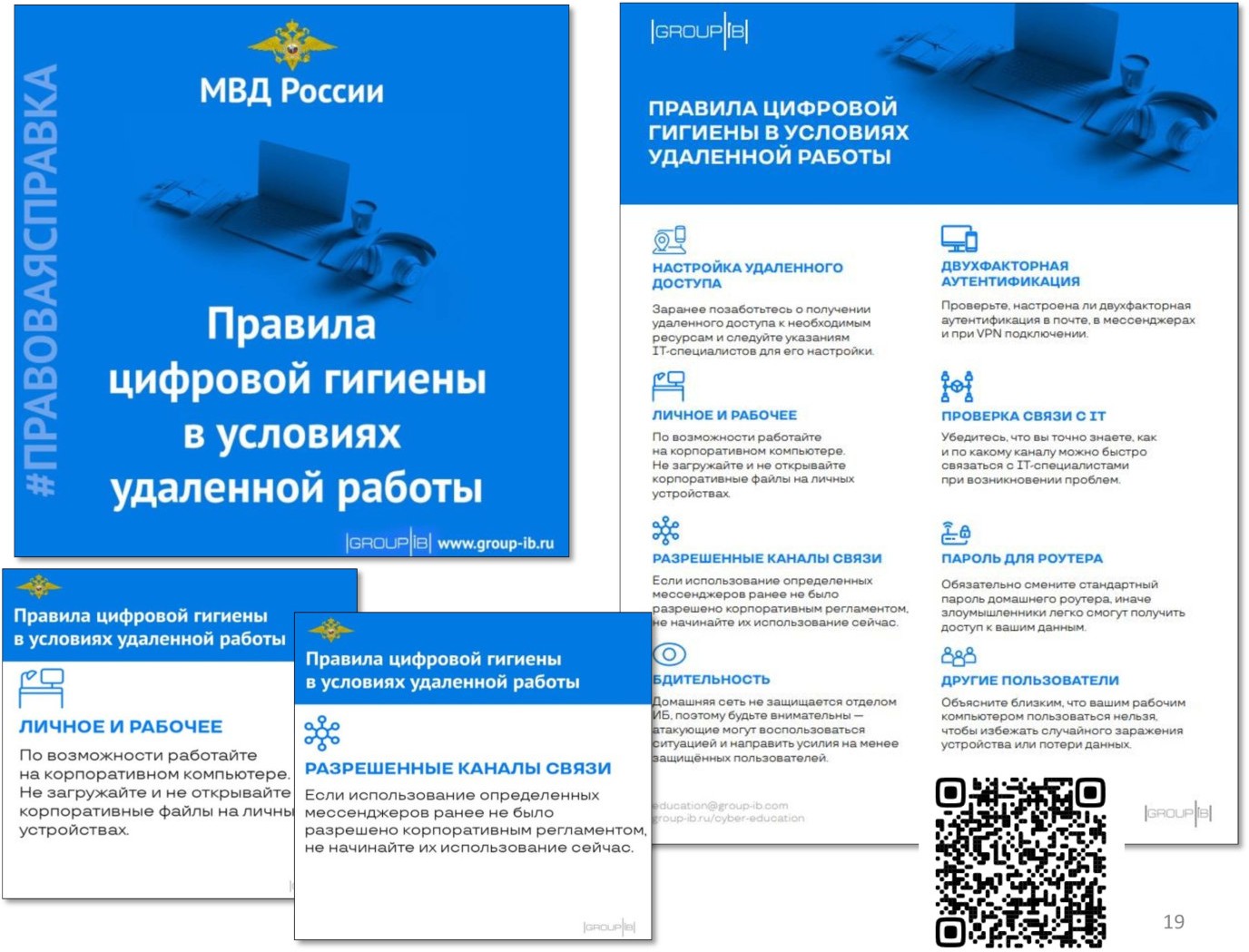 